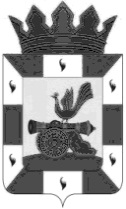 АДМИНИСТРАЦИЯ МУНИЦИПАЛЬНОГО ОБРАЗОВАНИЯ«СМОЛЕНСКИЙ РАЙОН» СМОЛЕНСКОЙ ОБЛАСТИП О С Т А Н О В Л Е Н И Еот 19.07. 2023 г  № 1420Об утверждении отчета об исполнении бюджета муниципального образования «Смоленский район» Смоленской области за 1 полугодие 2023 годаВ соответствии со статьей 264.2 Бюджетного кодекса Российской Федерации, руководствуясь решением Смоленской районной Думы от 29 июня 2021 года № 36 «Об утверждении положения о бюджетном процессе в муниципальном образовании «Смоленский район» Смоленской области», Уставом муниципального образования «Смоленский район» Смоленской областиАДМИНИСТРАЦИЯ МУНИЦИПАЛЬНОГО ОБРАЗОВАНИЯ «СМОЛЕНСКИЙ РАЙОН» СМОЛЕНСКОЙ ОБЛАСТИ ПОСТАНОВЛЯЕТ:1. Утвердить отчет об исполнении бюджета муниципального образования «Смоленский район» Смоленской области за 1 полугодие 2023 года согласно приложению к настоящему постановлению.2. Отчет об исполнении бюджета муниципального образования «Смоленский район» Смоленской области за 1 полугодие 2023 года представить для ознакомления в Смоленскую районную Думу и контрольно – ревизионную комиссию муниципального образования «Смоленский район» Смоленской области.3. Контроль за исполнением настоящего постановления возложить на начальника финансового управления Администрации муниципального образования «Смоленский район» Смоленской области (Хромова Е.Н.).4. Постановление вступает в силу со дня его официального опубликования в газете «Сельская правда».Глава муниципального образования«Смоленский район» Смоленской области 			О.Н. Павлюченкова 1.Доходы бюджета2. Расходы бюджетаединицы измерения: руб.3. Источники финансирования дефицита бюджетаединицы измерения: руб.ПриложениеУТВЕРЖДЕНпостановлением Администрации муниципального образования «Смоленский район» Смоленской области от 19.07.2023г.  № 1420ПриложениеУТВЕРЖДЕНпостановлением Администрации муниципального образования «Смоленский район» Смоленской области от 19.07.2023г.  № 1420ПриложениеУТВЕРЖДЕНпостановлением Администрации муниципального образования «Смоленский район» Смоленской области от 19.07.2023г.  № 1420Отчет об исполнении бюджетамуниципального образования«Смоленский район» Смоленской областиОтчет об исполнении бюджетамуниципального образования«Смоленский район» Смоленской областиОтчет об исполнении бюджетамуниципального образования«Смоленский район» Смоленской областиОтчет об исполнении бюджетамуниципального образования«Смоленский район» Смоленской областиОтчет об исполнении бюджетамуниципального образования«Смоленский район» Смоленской областиКОДЫФорма по ОКУД 0503317Дата 01.07.2023на 01 июля 2023 годана 01 июля 2023 годана 01 июля 2023 годапо ОКПО по ОКТМО 66644000по ОКЕИ 383Наименование  показателяКод дохода по бюджетной классификацииУтвержденоИсполнено% испол-ненияНаименование  показателяКод дохода по бюджетной классификацииУтвержденоИсполнено% испол-ненияДоходы бюджета - всегох1 192 446 751,68606 704 401,6450,9в том числе:   НАЛОГОВЫЕ И НЕНАЛОГОВЫЕ ДОХОДЫ 000 1000000000 0000 000417 154 634,13197 328 713,8247,3  НАЛОГИ НА ПРИБЫЛЬ, ДОХОДЫ 000 1010000000 0000 000291 488 300,00135 985 145,9446,7  Налог на доходы физических лиц 000 1010200001 0000 110291 488 300,00135 985 145,9446,7  Налог на доходы физических лиц с доходов, источником которых является налоговый агент, за исключением доходов, в отношении которых исчисление и уплата налога осуществляются в соответствии со статьями 227, 227.1 и 228 Налогового кодекса Российской Федерации, а также доходов от долевого участия в организации, полученных в виде дивидендов 000 1010201001 0000 110279 707 600,00121 222 118,6443,3  Налог на доходы физических лиц с доходов, полученных от осуществления деятельности физическими лицами, зарегистрированными в качестве индивидуальных предпринимателей, нотариусов, занимающихся частной практикой, адвокатов, учредивших адвокатские кабинеты, и других лиц, занимающихся частной практикой в соответствии со статьей 227 Налогового кодекса Российской Федерации 000 1010202001 0000 110439 875,84  Налог на доходы физических лиц с доходов, полученных физическими лицами в соответствии со статьей 228 Налогового кодекса Российской Федерации 000 1010203001 0000 110-42 116,27  Налог на доходы физических лиц в виде фиксированных авансовых платежей с доходов, полученных физическими лицами, являющимися иностранными гражданами, осуществляющими трудовую деятельность по найму на основании патента в соответствии со статьей 227.1 Налогового кодекса Российской Федерации 000 1010204001 0000 1103 217 400,001 219 292,3637,9  Налог на доходы физических лиц в части суммы налога, превышающей 650 000 рублей, относящейся к части налоговой базы, превышающей 5 000 000 рублей (за исключением налога на доходы физических лиц с сумм прибыли контролируемой иностранной компании, в том числе фиксированной прибыли контролируемой иностранной компании, а также налога на доходы физических лиц в отношении доходов от долевого участия в организации, полученных в виде дивидендов) 000 1010208001 0000 1108 563 300,00-314 771,77  Налог на доходы физических лиц в отношении доходов от долевого участия в организации, полученных в виде дивидендов (в части суммы налога, не превышающей 650 000 рублей) 000 1010213001 0000 1106 854 470,82  Налог на доходы физических лиц в отношении доходов от долевого участия в организации, полученных в виде дивидендов (в части суммы налога, превышающей 650 000 рублей) 000 1010214001 0000 1106 606 276,32  НАЛОГИ НА ТОВАРЫ (РАБОТЫ, УСЛУГИ), РЕАЛИЗУЕМЫЕ НА ТЕРРИТОРИИ РОССИЙСКОЙ ФЕДЕРАЦИИ 000 1030000000 0000 00012 630 268,096 882 769,1654,5  Акцизы по подакцизным товарам (продукции), производимым на территории Российской Федерации 000 1030200001 0000 11012 630 268,096 882 769,1654,5  Доходы от уплаты акцизов на дизельное топливо, подлежащие распределению между бюджетами субъектов Российской Федерации и местными бюджетами с учетом установленных дифференцированных нормативов отчислений в местные бюджеты 000 1030223001 0000 1105 982 327,803 548 102,2059,3  Доходы от уплаты акцизов на дизельное топливо, подлежащие распределению между бюджетами субъектов Российской Федерации и местными бюджетами с учетом установленных дифференцированных нормативов отчислений в местные бюджеты (по нормативам, установленным Федеральным законом о федеральном бюджете в целях формирования дорожных фондов субъектов Российской Федерации) 000 1030223101 0000 1105 982 327,803 548 102,2059,3  Доходы от уплаты акцизов на моторные масла для дизельных и (или) карбюраторных (инжекторных) двигателей, подлежащие распределению между бюджетами субъектов Российской Федерации и местными бюджетами с учетом установленных дифференцированных нормативов отчислений в местные бюджеты 000 1030224001 0000 11041 553,1618 442,7144,4  Доходы от уплаты акцизов на моторные масла для дизельных и (или) карбюраторных (инжекторных) двигателей, подлежащие распределению между бюджетами субъектов Российской Федерации и местными бюджетами с учетом установленных дифференцированных нормативов отчислений в местные бюджеты (по нормативам, установленным Федеральным законом о федеральном бюджете в целях формирования дорожных фондов субъектов Российской Федерации) 000 1030224101 0000 11041 553,1618 442,7144,4  Доходы от уплаты акцизов на автомобильный бензин, подлежащие распределению между бюджетами субъектов Российской Федерации и местными бюджетами с учетом установленных дифференцированных нормативов отчислений в местные бюджеты 000 1030225001 0000 1107 395 374,313 758 921,6450,8  Доходы от уплаты акцизов на автомобильный бензин, подлежащие распределению между бюджетами субъектов Российской Федерации и местными бюджетами с учетом установленных дифференцированных нормативов отчислений в местные бюджеты (по нормативам, установленным Федеральным законом о федеральном бюджете в целях формирования дорожных фондов субъектов Российской Федерации) 000 1030225101 0000 1107 395 374,313 758 921,6450,8  Доходы от уплаты акцизов на прямогонный бензин, подлежащие распределению между бюджетами субъектов Российской Федерации и местными бюджетами с учетом установленных дифференцированных нормативов отчислений в местные бюджеты 000 1030226001 0000 110-788 987,18-442 697,3956,1  Доходы от уплаты акцизов на прямогонный бензин, подлежащие распределению между бюджетами субъектов Российской Федерации и местными бюджетами с учетом установленных дифференцированных нормативов отчислений в местные бюджеты (по нормативам, установленным Федеральным законом о федеральном бюджете в целях формирования дорожных фондов субъектов Российской Федерации) 000 1030226101 0000 110-788 987,18-442 697,3956,1  НАЛОГИ НА СОВОКУПНЫЙ ДОХОД 000 1050000000 0000 00037 012 700,0021 086 546,9757,0  Налог, взимаемый в связи с применением упрощенной системы налогообложения 000 1050100000 0000 11024 786 300,0016 676 096,5267,3  Налог, взимаемый с налогоплательщиков, выбравших в качестве объекта налогообложения доходы 000 1050101001 0000 11024 786 300,007 819 502,6931,5  Налог, взимаемый с налогоплательщиков, выбравших в качестве объекта налогообложения доходы 000 1050101101 0000 11024 786 300,007 819 502,6931,5  Налог, взимаемый с налогоплательщиков, выбравших в качестве объекта налогообложения доходы, уменьшенные на величину расходов 000 1050102001 0000 1108 856 593,83  Налог, взимаемый с налогоплательщиков, выбравших в качестве объекта налогообложения доходы, уменьшенные на величину расходов (в том числе минимальный налог, зачисляемый в бюджеты субъектов Российской Федерации) 000 1050102101 0000 1108 856 593,83  Единый налог на вмененный доход для отдельных видов деятельности 000 1050200002 0000 11029 500,00-245 926,07  Единый налог на вмененный доход для отдельных видов деятельности 000 1050201002 0000 11029 500,00-245 926,07  Единый сельскохозяйственный налог 000 1050300001 0000 1108 029 300,003 423 296,0042,6  Единый сельскохозяйственный налог 000 1050301001 0000 1108 029 300,003 423 296,0042,6  Налог, взимаемый в связи с применением патентной системы налогообложения 000 1050400002 0000 1104 167 600,001 233 080,5229,6  Налог, взимаемый в связи с применением патентной системы налогообложения, зачисляемый в бюджеты муниципальных районов 000 1050402002 0000 1104 167 600,001 233 080,5229,6  НАЛОГИ, СБОРЫ И РЕГУЛЯРНЫЕ ПЛАТЕЖИ ЗА ПОЛЬЗОВАНИЕ ПРИРОДНЫМИ РЕСУРСАМИ 000 1070000000 0000 0003 904 600,002 754 623,6470,5  Налог на добычу полезных ископаемых 000 1070100001 0000 1103 904 600,002 754 623,6470,5  Налог на добычу общераспространенных полезных ископаемых 000 1070102001 0000 1103 904 600,002 754 623,6470,5  ГОСУДАРСТВЕННАЯ ПОШЛИНА 000 1080000000 0000 000185 600,00165 715,8589,3  Государственная пошлина по делам, рассматриваемым в судах общей юрисдикции, мировыми судьями 000 1080300001 0000 110185 600,00165 715,8589,3  Государственная пошлина по делам, рассматриваемым в судах общей юрисдикции, мировыми судьями (за исключением Верховного Суда Российской Федерации) 000 1080301001 0000 110185 600,00165 715,8589,3  ДОХОДЫ ОТ ИСПОЛЬЗОВАНИЯ ИМУЩЕСТВА, НАХОДЯЩЕГОСЯ В ГОСУДАРСТВЕННОЙ И МУНИЦИПАЛЬНОЙ СОБСТВЕННОСТИ 000 1110000000 0000 00016 967 400,0010 082 651,5159,4  Доходы в виде прибыли, приходящейся на доли в уставных (складочных) капиталах хозяйственных товариществ и обществ, или дивидендов по акциям, принадлежащим Российской Федерации, субъектам Российской Федерации или муниципальным образованиям 000 1110100000 0000 1201 219 000,000,0  Доходы в виде прибыли, приходящейся на доли в уставных (складочных) капиталах хозяйственных товариществ и обществ, или дивидендов по акциям, принадлежащим муниципальным районам 000 1110105005 0000 1201 219 000,000,0  Доходы, получаемые в виде арендной либо иной платы за передачу в возмездное пользование государственного и муниципального имущества (за исключением имущества бюджетных и автономных учреждений, а также имущества государственных и муниципальных унитарных предприятий, в том числе казенных) 000 1110500000 0000 12015 748 400,0010 047 651,5163,8  Доходы, получаемые в виде арендной платы за земельные участки, государственная собственность на которые не разграничена, а также средства от продажи права на заключение договоров аренды указанных земельных участков 000 1110501000 0000 12014 921 600,009 379 915,7362,9  Доходы, получаемые в виде арендной платы за земельные участки, государственная собственность на которые не разграничена и которые расположены в границах сельских поселений и межселенных территорий муниципальных районов, а также средства от продажи права на заключение договоров аренды указанных земельных участков 000 1110501305 0000 12014 921 600,009 379 915,7362,9  Доходы от сдачи в аренду имущества, находящегося в оперативном управлении органов государственной власти, органов местного самоуправления, органов управления государственными внебюджетными фондами и созданных ими учреждений (за исключением имущества бюджетных и автономных учреждений) 000 1110503000 0000 120826 800,00667 735,7880,8  Доходы от сдачи в аренду имущества, находящегося в оперативном управлении органов управления муниципальных районов и созданных ими учреждений (за исключением имущества муниципальных бюджетных и автономных учреждений) 000 1110503505 0000 120826 800,00667 735,7880,8  Прочие доходы от использования имущества и прав, находящихся в государственной и муниципальной собственности (за исключением имущества бюджетных и автономных учреждений, а также имущества государственных и муниципальных унитарных предприятий, в том числе казенных) 000 1110900000 0000 12035 000,00  Прочие поступления от использования имущества, находящегося в государственной и муниципальной собственности (за исключением имущества бюджетных и автономных учреждений, а также имущества государственных и муниципальных унитарных предприятий, в том числе казенных) 000 1110904000 0000 12035 000,00  Прочие поступления от использования имущества, находящегося в собственности муниципальных районов (за исключением имущества муниципальных бюджетных и автономных учреждений, а также имущества муниципальных унитарных предприятий, в том числе казенных) 000 1110904505 0000 12035 000,00  ПЛАТЕЖИ ПРИ ПОЛЬЗОВАНИИ ПРИРОДНЫМИ РЕСУРСАМИ 000 1120000000 0000 0006 463 440,003 155 435,3148,8  Плата за негативное воздействие на окружающую среду 000 1120100001 0000 1206 463 440,003 155 435,3148,8  Плата за выбросы загрязняющих веществ в атмосферный воздух стационарными объектами 000 1120101001 0000 120353 200,00373 882,53105,9  Плата за сбросы загрязняющих веществ в водные объекты 000 1120103001 0000 120152 880,00162 499,07106,3  Плата за размещение отходов производства и потребления 000 1120104001 0000 1205 957 360,002 619 053,7144,0  Плата за размещение отходов производства 000 1120104101 0000 1204 416 640,001 530 279,0934,6  Плата за размещение твердых коммунальных отходов 000 1120104201 0000 1201 540 720,001 088 774,6270,7  ДОХОДЫ ОТ ОКАЗАНИЯ ПЛАТНЫХ УСЛУГ И КОМПЕНСАЦИИ ЗАТРАТ ГОСУДАРСТВА 000 1130000000 0000 00099 455,41  Доходы от компенсации затрат государства 000 1130200000 0000 13099 455,41  Прочие доходы от компенсации затрат государства 000 1130299000 0000 13099 455,41  Прочие доходы от компенсации затрат бюджетов муниципальных районов 000 1130299505 0000 13099 455,41  ДОХОДЫ ОТ ПРОДАЖИ МАТЕРИАЛЬНЫХ И НЕМАТЕРИАЛЬНЫХ АКТИВОВ 000 1140000000 0000 00047 601 216,0416 319 228,8534,3  Доходы от продажи земельных участков, находящихся в государственной и муниципальной собственности 000 1140600000 0000 43047 601 216,0416 319 228,8534,3  Доходы от продажи земельных участков, государственная собственность на которые не разграничена 000 1140601000 0000 43047 601 216,0416 319 228,8534,3  Доходы от продажи земельных участков, государственная собственность на которые не разграничена и которые расположены в границах сельских поселений и межселенных территорий муниципальных районов 000 1140601305 0000 43047 601 216,0416 319 228,8534,3  ШТРАФЫ, САНКЦИИ, ВОЗМЕЩЕНИЕ УЩЕРБА 000 1160000000 0000 000901 110,00796 762,3788,4  Административные штрафы, установленные Кодексом Российской Федерации об административных правонарушениях 000 1160100001 0000 140481 310,00282 168,6058,6  Административные штрафы, установленные главой 5 Кодекса Российской Федерации об административных правонарушениях, за административные правонарушения, посягающие на права граждан 000 1160105001 0000 1409 798,003 365,0034,3  Административные штрафы, установленные главой 5 Кодекса Российской Федерации об административных правонарушениях, за административные правонарушения, посягающие на права граждан, налагаемые мировыми судьями, комиссиями по делам несовершеннолетних и защите их прав 000 1160105301 0000 1409 798,003 365,0034,3  Административные штрафы, установленные главой 6 Кодекса Российской Федерации об административных правонарушениях, за административные правонарушения, посягающие на здоровье, санитарно-эпидемиологическое благополучие населения и общественную нравственность 000 1160106001 0000 14062 134,0030 800,0049,6  Административные штрафы, установленные главой 6 Кодекса Российской Федерации об административных правонарушениях, за административные правонарушения, посягающие на здоровье, санитарно-эпидемиологическое благополучие населения и общественную нравственность, налагаемые мировыми судьями, комиссиями по делам несовершеннолетних и защите их прав 000 1160106301 0000 14062 134,0030 800,0049,6  Административные штрафы, установленные главой 7 Кодекса Российской Федерации об административных правонарушениях, за административные правонарушения в области охраны собственности 000 1160107001 0000 14026 525,0032 150,00121,2  Административные штрафы, установленные главой 7 Кодекса Российской Федерации об административных правонарушениях, за административные правонарушения в области охраны собственности, налагаемые мировыми судьями, комиссиями по делам несовершеннолетних и защите их прав 000 1160107301 0000 14026 525,0032 150,00121,2  Административные штрафы, установленные главой 8 Кодекса Российской Федерации об административных правонарушениях, за административные правонарушения в области охраны окружающей среды и природопользования 000 1160108001 0000 14073 650,001 750,002,4  Административные штрафы, установленные главой 8 Кодекса Российской Федерации об административных правонарушениях, за административные правонарушения в области охраны окружающей среды и природопользования, налагаемые должностными лицами органов исполнительной власти субъектов Российской Федерации, учреждениями субъектов Российской Федерации 000 1160108201 0000 14010 000,000,0  Административные штрафы, установленные главой 8 Кодекса Российской Федерации об административных правонарушениях, за административные правонарушения в области охраны окружающей среды и природопользования, налагаемые мировыми судьями, комиссиями по делам несовершеннолетних и защите их прав 000 1160108301 0000 14063 650,001 750,002,7  Административные штрафы, установленные главой 9 Кодекса Российской Федерации об административных правонарушениях, за административные правонарушения в промышленности, строительстве и энергетике 000 1160109001 0000 1405 000,00  Административные штрафы, установленные главой 9 Кодекса Российской Федерации об административных правонарушениях, за административные правонарушения в промышленности, строительстве и энергетике, налагаемые мировыми судьями, комиссиями по делам несовершеннолетних и защите их прав 000 1160109301 0000 1405 000,00  Административные штрафы, установленные главой 11 Кодекса Российской Федерации об административных правонарушениях, за административные правонарушения на транспорте 000 1160111001 0000 14053,000,0  Административные штрафы, установленные главой 11 Кодекса Российской Федерации об административных правонарушениях, за административные правонарушения на транспорте, налагаемые мировыми судьями, комиссиями по делам несовершеннолетних и защите их прав 000 1160111301 0000 14053,000,0  Административные штрафы, установленные главой 13 Кодекса Российской Федерации об административных правонарушениях, за административные правонарушения в области связи и информации 000 1160113001 0000 1403 700,00250,006,8  Административные штрафы, установленные главой 13 Кодекса Российской Федерации об административных правонарушениях, за административные правонарушения в области связи и информации, налагаемые мировыми судьями, комиссиями по делам несовершеннолетних и защите их прав 000 1160113301 0000 1403 700,00250,006,8  Административные штрафы, установленные главой 14 Кодекса Российской Федерации об административных правонарушениях, за административные правонарушения в области предпринимательской деятельности и деятельности саморегулируемых организаций 000 1160114001 0000 14061 200,0022 500,0036,8  Административные штрафы, установленные главой 14 Кодекса Российской Федерации об административных правонарушениях, за административные правонарушения в области предпринимательской деятельности и деятельности саморегулируемых организаций, налагаемые мировыми судьями, комиссиями по делам несовершеннолетних и защите их прав 000 1160114301 0000 14061 200,0022 500,0036,8  Административные штрафы, установленные главой 15 Кодекса Российской Федерации об административных правонарушениях, за административные правонарушения в области финансов, налогов и сборов, страхования, рынка ценных бумаг 000 1160115001 0000 1402 100,0021 750,001 035,7  Административные штрафы, установленные главой 15 Кодекса Российской Федерации об административных правонарушениях, за административные правонарушения в области финансов, налогов и сборов, страхования, рынка ценных бумаг (за исключением штрафов, указанных в пункте 6 статьи 46 Бюджетного кодекса Российской Федерации), налагаемые мировыми судьями, комиссиями по делам несовершеннолетних и защите их прав 000 1160115301 0000 1402 100,0021 750,001 035,7  Административные штрафы, установленные главой 16 Кодекса Российской Федерации об административных правонарушениях, за административные правонарушения в области таможенного дела (нарушение таможенных правил) 000 1160116001 0000 14058 950,000,0  Административные штрафы, установленные главой 16 Кодекса Российской Федерации об административных правонарушениях, за административные правонарушения в области таможенного дела (нарушение таможенных правил), налагаемые мировыми судьями, комиссиями по делам несовершеннолетних и защите их прав 000 1160116301 0000 14058 950,000,0  Административные штрафы, установленные главой 17 Кодекса Российской Федерации об административных правонарушениях, за административные правонарушения, посягающие на институты государственной власти 000 1160117001 0000 1403 750,00  Административные штрафы, установленные главой 17 Кодекса Российской Федерации об административных правонарушениях, за административные правонарушения, посягающие на институты государственной власти, налагаемые мировыми судьями, комиссиями по делам несовершеннолетних и защите их прав 000 1160117301 0000 1403 750,00  Административные штрафы, установленные главой 19 Кодекса Российской Федерации об административных правонарушениях, за административные правонарушения против порядка управления 000 1160119001 0000 14023 850,0021 750,0091,2  Административные штрафы, установленные главой 19 Кодекса Российской Федерации об административных правонарушениях, за административные правонарушения против порядка управления, налагаемые мировыми судьями, комиссиями по делам несовершеннолетних и защите их прав 000 1160119301 0000 14023 850,0021 750,0091,2  Административные штрафы, установленные главой 20 Кодекса Российской Федерации об административных правонарушениях, за административные правонарушения, посягающие на общественный порядок и общественную безопасность 000 1160120001 0000 140159 350,00139 103,6087,3  Административные штрафы, установленные главой 20 Кодекса Российской Федерации об административных правонарушениях, за административные правонарушения, посягающие на общественный порядок и общественную безопасность, налагаемые мировыми судьями, комиссиями по делам несовершеннолетних и защите их прав 000 1160120301 0000 140159 350,00139 103,6087,3  Штрафы, неустойки, пени, уплаченные в соответствии с законом или договором в случае неисполнения или ненадлежащего исполнения обязательств перед государственным (муниципальным) органом, органом управления государственным внебюджетным фондом, казенным учреждением, Центральным банком Российской Федерации, иной организацией, действующей от имени Российской Федерации 000 1160700000 0000 14030 600,00269 492,58880,7  Иные штрафы, неустойки, пени, уплаченные в соответствии с законом или договором в случае неисполнения или ненадлежащего исполнения обязательств перед государственным (муниципальным) органом, казенным учреждением, Центральным банком Российской Федерации, государственной корпорацией 000 1160709000 0000 14030 600,00269 492,58880,7  Иные штрафы, неустойки, пени, уплаченные в соответствии с законом или договором в случае неисполнения или ненадлежащего исполнения обязательств перед муниципальным органом, (муниципальным казенным учреждением) муниципального района 000 1160709005 0000 14030 600,00269 492,58880,7  Платежи в целях возмещения причиненного ущерба (убытков) 000 1161000000 0000 14050 000,00107 373,95214,7  Денежные взыскания, налагаемые в возмещение ущерба, причиненного в результате незаконного или нецелевого использования бюджетных средств 000 1161010000 0000 14050 000,0052 589,45105,2  Денежные взыскания, налагаемые в возмещение ущерба, причиненного в результате незаконного или нецелевого использования бюджетных средств (в части бюджетов муниципальных районов) 000 1161010005 0000 14050 000,0052 589,45105,2  Доходы от денежных взысканий (штрафов), поступающие в счет погашения задолженности, образовавшейся до 1 января 2020 года, подлежащие зачислению в бюджеты бюджетной системы Российской Федерации по нормативам, действовавшим в 2019 году 000 1161012000 0000 14054 784,50!  Доходы от денежных взысканий (штрафов), поступающие в счет погашения задолженности, образовавшейся до 1 января 2020 года, подлежащие зачислению в бюджет муниципального образования по нормативам, действовавшим в 2019 году 000 1161012301 0000 14054 784,50  Платежи, уплачиваемые в целях возмещения вреда 000 1161100001 0000 140339 200,00137 727,2440,6  Платежи по искам о возмещении вреда, причиненного окружающей среде, а также платежи, уплачиваемые при добровольном возмещении вреда, причиненного окружающей среде (за исключением вреда, причиненного окружающей среде на особо охраняемых природных территориях, а также вреда, причиненного водным объектам), подлежащие зачислению в бюджет муниципального образования 000 1161105001 0000 140339 200,00137 727,2440,6  ПРОЧИЕ НЕНАЛОГОВЫЕ ДОХОДЫ 000 1170000000 0000 000378,81  Невыясненные поступления 000 1170100000 0000 180378,81  Невыясненные поступления, зачисляемые в бюджеты муниципальных районов 000 1170105005 0000 180378,81  Невыясненные поступления, зачисляемые в бюджеты сельских поселений 000 1170105010 0000 180-  БЕЗВОЗМЕЗДНЫЕ ПОСТУПЛЕНИЯ 000 2000000000 0000 000775 292 117,55409 375 687,8252,8  БЕЗВОЗМЕЗДНЫЕ ПОСТУПЛЕНИЯ ОТ ДРУГИХ БЮДЖЕТОВ БЮДЖЕТНОЙ СИСТЕМЫ РОССИЙСКОЙ ФЕДЕРАЦИИ 000 2020000000 0000 000774 312 294,39409 539 374,4252,9  Дотации бюджетам бюджетной системы Российской Федерации 000 2021000000 0000 15093 876 000,0044 771 100,0047,7  Дотации на выравнивание бюджетной обеспеченности 000 2021500100 0000 15085 931 000,0042 965 400,0050,0  Дотации бюджетам муниципальных районов на выравнивание бюджетной обеспеченности из бюджета субъекта Российской Федерации 000 2021500105 0000 15085 931 000,0042 965 400,0050,0  Дотации бюджетам на поддержку мер по обеспечению сбалансированности бюджетов 000 2021500200 0000 1507 945 000,001 805 700,0022,7  Дотации бюджетам муниципальных районов на поддержку мер по обеспечению сбалансированности бюджетов 000 2021500205 0000 1507 945 000,001 805 700,0022,7  Субсидии бюджетам бюджетной системы Российской Федерации (межбюджетные субсидии) 000 2022000000 0000 15093 953 844,7925 616 719,3627,3  Субсидии бюджетам на оснащение (обновление материально-технической базы) оборудованием, средствами обучения и воспитания общеобразовательных организаций, в том числе осуществляющих образовательную деятельность по адаптированным основным общеобразовательным программам 000 2022517200 0000 1507 429 938,007 429 938,00100,0  Субсидии бюджетам муниципальных районов на оснащение (обновление материально-технической базы) оборудованием, средствами обучения и воспитания общеобразовательных организаций, в том числе осуществляющих образовательную деятельность по адаптированным основным общеобразовательным программам 000 2022517205 0000 1507 429 938,007 429 938,00100,0  Субсидии бюджетам на организацию бесплатного горячего питания обучающихся, получающих начальное общее образование в государственных и муниципальных образовательных организациях 000 2022530400 0000 15024 322 305,0012 010 912,9849,4  Субсидии бюджетам муниципальных районов на организацию бесплатного горячего питания обучающихся, получающих начальное общее образование в государственных и муниципальных образовательных организациях 000 2022530405 0000 15024 322 305,0012 010 912,9849,4  Субсидии бюджетам на обеспечение развития и укрепления материально-технической базы домов культуры в населенных пунктах с числом жителей до 50 тысяч человек 000 2022546700 0000 1501 400 000,001 400 000,00100,0  Субсидии бюджетам муниципальных районов на обеспечение развития и укрепления материально-технической базы домов культуры в населенных пунктах с числом жителей до 50 тысяч человек 000 2022546705 0000 1501 400 000,001 400 000,00100,0  Субсидии бюджетам на реализацию мероприятий по обеспечению жильем молодых семей 000 2022549700 0000 150982 929,79982 929,79100,0  Субсидии бюджетам муниципальных районов на реализацию мероприятий по обеспечению жильем молодых семей 000 2022549705 0000 150982 929,79982 929,79100,0  Субсидии бюджетам на развитие сети учреждений культурно-досугового типа 000 2022551300 0000 1509 753 132,001 024 108,4910,5  Субсидии бюджетам муниципальных районов на развитие сети учреждений культурно-досугового типа 000 2022551305 0000 1509 753 132,001 024 108,4910,5  Субсидии бюджетам на поддержку отрасли культуры 000 2022551900 0000 150328 735,00328 735,00100,0  Субсидии бюджетам муниципальных районов на поддержку отрасли культуры 000 2022551905 0000 150328 735,00328 735,00100,0  Субсидии бюджетам на обеспечение комплексного развития сельских территорий 000 2022557600 0000 1501 049 482,000,0  Субсидии бюджетам муниципальных районов на обеспечение комплексного развития сельских территорий 000 2022557605 0000 1501 049 482,000,0  Прочие субсидии 000 2022999900 0000 15048 687 323,002 440 095,105,0  Прочие субсидии бюджетам муниципальных районов 000 2022999905 0000 15048 687 323,002 440 095,105,0  Субвенции бюджетам бюджетной системы Российской Федерации 000 2023000000 0000 150586 482 449,60338 661 398,0857,7  Субвенции местным бюджетам на выполнение передаваемых полномочий субъектов Российской Федерации 000 2023002400 0000 150537 657 349,60304 747 470,0056,7  Субвенции бюджетам муниципальных районов на выполнение передаваемых полномочий субъектов Российской Федерации 000 2023002405 0000 150537 657 349,60304 747 470,0056,7  Субвенции бюджетам муниципальных образований на предоставление жилых помещений детям-сиротам и детям, оставшимся без попечения родителей, лицам из их числа по договорам найма специализированных жилых помещений 000 2023508200 0000 15024 804 000,0019 301 328,0077,8  Субвенции бюджетам муниципальных районов на предоставление жилых помещений детям-сиротам и детям, оставшимся без попечения родителей, лицам из их числа по договорам найма специализированных жилых помещений 000 2023508205 0000 15024 804 000,0019 301 328,0077,8  Субвенции бюджетам на осуществление полномочий по составлению (изменению) списков кандидатов в присяжные заседатели федеральных судов общей юрисдикции в Российской Федерации 000 2023512000 0000 1501 030,000,0  Субвенции бюджетам муниципальных районов на осуществление полномочий по составлению (изменению) списков кандидатов в присяжные заседатели федеральных судов общей юрисдикции в Российской Федерации 000 2023512005 0000 1501 030,000,0  Субвенции бюджетам муниципальных образований на ежемесячное денежное вознаграждение за классное руководство педагогическим работникам государственных и муниципальных образовательных организаций, реализующих образовательные программы начального общего образования, образовательные программы основного общего образования, образовательные программы среднего общего образования 000 2023530300 0000 15022 420 400,0014 012 735,0062,5  Субвенции бюджетам муниципальных районов на ежемесячное денежное вознаграждение за классное руководство педагогическим работникам государственных и муниципальных образовательных организаций, реализующих образовательные программы начального общего образования, образовательные программы основного общего образования, образовательные программы среднего общего образования 000 2023530305 0000 15022 420 400,0014 012 735,0062,5  Субвенции бюджетам на государственную регистрацию актов гражданского состояния 000 2023593000 0000 1501 599 670,00599 865,0837,5  Субвенции бюджетам муниципальных районов на государственную регистрацию актов гражданского состояния 000 2023593005 0000 1501 599 670,00599 865,0837,5  Иные межбюджетные трансферты 000 2024000000 0000 150490 156,98  Межбюджетные трансферты, передаваемые бюджетам муниципальных образований на осуществление части полномочий по решению вопросов местного значения в соответствии с заключенными соглашениями 000 2024001400 0000 150490 156,98  Межбюджетные трансферты, передаваемые бюджетам муниципальных районов из бюджетов поселений на осуществление части полномочий по решению вопросов местного значения в соответствии с заключенными соглашениями 000 2024001405 0000 150490 156,98  ДОХОДЫ БЮДЖЕТОВ БЮДЖЕТНОЙ СИСТЕМЫ РОССИЙСКОЙ ФЕДЕРАЦИИ ОТ ВОЗВРАТА ОСТАТКОВ СУБСИДИЙ, СУБВЕНЦИЙ И ИНЫХ МЕЖБЮДЖЕТНЫХ ТРАНСФЕРТОВ, ИМЕЮЩИХ ЦЕЛЕВОЕ НАЗНАЧЕНИЕ, ПРОШЛЫХ ЛЕТ 000 2180000000 0000 0002 038 933,80  Доходы бюджетов бюджетной системы Российской Федерации от возврата бюджетами бюджетной системы Российской Федерации остатков субсидий, субвенций и иных межбюджетных трансфертов, имеющих целевое назначение, прошлых лет, а также от возврата организациями остатков субсидий прошлых лет 000 2180000000 0000 1502 038 933,80  Доходы бюджетов муниципальных районов от возврата бюджетами бюджетной системы Российской Федерации остатков субсидий, субвенций и иных межбюджетных трансфертов, имеющих целевое назначение, прошлых лет, а также от возврата организациями остатков субсидий прошлых лет 000 2180000005 0000 1502 038 933,80  Доходы бюджетов муниципальных районов от возврата организациями остатков субсидий прошлых лет 000 2180500005 0000 1502 038 933,80  Доходы бюджетов муниципальных районов от возврата бюджетными учреждениями остатков субсидий прошлых лет 000 2180501005 0000 1502 038 933,80  ВОЗВРАТ ОСТАТКОВ СУБСИДИЙ, СУБВЕНЦИЙ И ИНЫХ МЕЖБЮДЖЕТНЫХ ТРАНСФЕРТОВ, ИМЕЮЩИХ ЦЕЛЕВОЕ НАЗНАЧЕНИЕ, ПРОШЛЫХ ЛЕТ 000 2190000000 0000 000979 823,16-2 202 620,40  Возврат остатков субсидий, субвенций и иных межбюджетных трансфертов, имеющих целевое назначение, прошлых лет из бюджетов муниципальных районов 000 2190000005 0000 150979 823,16-2 202 620,40  Возврат прочих остатков субсидий, субвенций и иных межбюджетных трансфертов, имеющих целевое назначение, прошлых лет из бюджетов муниципальных районов 000 2196001005 0000 150979 823,16-2 202 620,40Наименование показателяКод расхода по бюджетной классификацииУтвержденоИсполнено% испол-ненияНаименование показателяКод расхода по бюджетной классификацииУтвержденоИсполнено% испол-ненияРасходы бюджета - всегох1 234 704 048,08596 744 666,3548,3в том числе: ОБЩЕГОСУДАРСТВЕННЫЕ ВОПРОСЫ000 0100 0000000000 000127 408 246,7057 424 484,7945,1 Функционирование высшего должностного лица субъекта Российской Федерации и муниципального образования000 0102 0000000000 0002 198 047,73863 561,5739,3 Расходы на выплаты персоналу в целях обеспечения выполнения функций государственными (муниципальными) органами, казенными учреждениями, органами управления государственными внебюджетными фондами000 0102 0000000000 1002 198 047,73863 561,5739,3 Расходы на выплаты персоналу государственных (муниципальных) органов000 0102 0000000000 1202 198 047,73863 561,5739,3 Фонд оплаты труда государственных (муниципальных) органов000 0102 0000000000 1211 688 208,70672 598,5339,8 Взносы по обязательному социальному страхованию на выплаты денежного содержания и иные выплаты работникам государственных (муниципальных) органов000 0102 0000000000 129509 839,03190 963,0437,5 Функционирование законодательных (представительных) органов государственной власти и представительных органов муниципальных образований000 0103 0000000000 0002 373 715,62853 247,0935,9 Расходы на выплаты персоналу в целях обеспечения выполнения функций государственными (муниципальными) органами, казенными учреждениями, органами управления государственными внебюджетными фондами000 0103 0000000000 1001 484 415,62717 742,9548,4 Расходы на выплаты персоналу государственных (муниципальных) органов000 0103 0000000000 1201 484 415,62717 742,9548,4 Фонд оплаты труда государственных (муниципальных) органов000 0103 0000000000 1211 140 104,16572 141,3850,2 Взносы по обязательному социальному страхованию на выплаты денежного содержания и иные выплаты работникам государственных (муниципальных) органов000 0103 0000000000 129344 311,46145 601,5742,3 Закупка товаров, работ и услуг для обеспечения государственных (муниципальных) нужд000 0103 0000000000 200889 300,00135 504,1415,2 Иные закупки товаров, работ и услуг для обеспечения государственных (муниципальных) нужд000 0103 0000000000 240889 300,00135 504,1415,2 Прочая закупка товаров, работ и услуг000 0103 0000000000 244889 300,00135 504,1415,2 Функционирование Правительства Российской Федерации, высших исполнительных органов государственной власти субъектов Российской Федерации, местных администраций000 0104 0000000000 00053 405 440,1622 264 404,6041,7 Расходы на выплаты персоналу в целях обеспечения выполнения функций государственными (муниципальными) органами, казенными учреждениями, органами управления государственными внебюджетными фондами000 0104 0000000000 10043 861 589,7618 393 748,9041,9 Расходы на выплаты персоналу государственных (муниципальных) органов000 0104 0000000000 12043 861 589,7618 393 748,9041,9 Фонд оплаты труда государственных (муниципальных) органов000 0104 0000000000 12133 644 078,1614 413 371,9342,8 Иные выплаты персоналу государственных (муниципальных) органов, за исключением фонда оплаты труда000 0104 0000000000 12257 000,006 507,1011,4 Взносы по обязательному социальному страхованию на выплаты денежного содержания и иные выплаты работникам государственных (муниципальных) органов000 0104 0000000000 12910 160 511,603 973 869,8739,1 Закупка товаров, работ и услуг для обеспечения государственных (муниципальных) нужд000 0104 0000000000 2009 441 000,403 767 805,7039,9 Иные закупки товаров, работ и услуг для обеспечения государственных (муниципальных) нужд000 0104 0000000000 2409 441 000,403 767 805,7039,9 Прочая закупка товаров, работ и услуг000 0104 0000000000 2447 389 420,402 843 383,2238,5 Закупка энергетических ресурсов000 0104 0000000000 2472 051 580,00924 422,4845,1 Иные бюджетные ассигнования000 0104 0000000000 800102 850,00102 850,00100,0 Уплата налогов, сборов и иных платежей000 0104 0000000000 850102 850,00102 850,00100,0 Уплата иных платежей000 0104 0000000000 853102 850,00102 850,00100,0 Судебная система000 0105 0000000000 0001 030,000,0 Закупка товаров, работ и услуг для обеспечения государственных (муниципальных) нужд000 0105 0000000000 2001 030,000,0 Иные закупки товаров, работ и услуг для обеспечения государственных (муниципальных) нужд000 0105 0000000000 2401 030,000,0 Прочая закупка товаров, работ и услуг000 0105 0000000000 2441 030,000,0 Обеспечение деятельности финансовых, налоговых и таможенных органов и органов финансового (финансово-бюджетного) надзора000 0106 0000000000 00012 844 881,195 819 778,4445,3 Расходы на выплаты персоналу в целях обеспечения выполнения функций государственными (муниципальными) органами, казенными учреждениями, органами управления государственными внебюджетными фондами000 0106 0000000000 10011 650 881,195 364 230,6646,0 Расходы на выплаты персоналу государственных (муниципальных) органов000 0106 0000000000 12011 650 881,195 364 230,6646,0 Фонд оплаты труда государственных (муниципальных) органов000 0106 0000000000 1218 948 449,464 223 413,9147,2 Взносы по обязательному социальному страхованию на выплаты денежного содержания и иные выплаты работникам государственных (муниципальных) органов000 0106 0000000000 1292 702 431,731 140 816,7542,2 Закупка товаров, работ и услуг для обеспечения государственных (муниципальных) нужд000 0106 0000000000 2001 194 000,00455 547,7838,2 Иные закупки товаров, работ и услуг для обеспечения государственных (муниципальных) нужд000 0106 0000000000 2401 194 000,00455 547,7838,2 Прочая закупка товаров, работ и услуг000 0106 0000000000 2441 194 000,00455 547,7838,2 Резервные фонды000 0111 0000000000 0001 465 000,000,0 Иные бюджетные ассигнования000 0111 0000000000 8001 465 000,000,0 Резервные средства000 0111 0000000000 8701 465 000,000,0 Другие общегосударственные вопросы000 0113 0000000000 00055 120 132,0027 623 493,0950,1 Расходы на выплаты персоналу в целях обеспечения выполнения функций государственными (муниципальными) органами, казенными учреждениями, органами управления государственными внебюджетными фондами000 0113 0000000000 10012 405 822,005 394 411,2243,5 Расходы на выплаты персоналу казенных учреждений000 0113 0000000000 11010 852 747,004 794 546,1444,2 Фонд оплаты труда учреждений000 0113 0000000000 1118 335 443,003 737 038,9944,8 Взносы по обязательному социальному страхованию на выплаты по оплате труда работников и иные выплаты работникам учреждений000 0113 0000000000 1192 517 304,001 057 507,1542,0 Расходы на выплаты персоналу государственных (муниципальных) органов000 0113 0000000000 1201 553 075,00599 865,0838,6 Фонд оплаты труда государственных (муниципальных) органов000 0113 0000000000 1211 194 673,08471 139,4339,4 Взносы по обязательному социальному страхованию на выплаты денежного содержания и иные выплаты работникам государственных (муниципальных) органов000 0113 0000000000 129358 401,92128 725,6535,9 Закупка товаров, работ и услуг для обеспечения государственных (муниципальных) нужд000 0113 0000000000 2003 978 195,001 704 012,9342,8 Иные закупки товаров, работ и услуг для обеспечения государственных (муниципальных) нужд000 0113 0000000000 2403 978 195,001 704 012,9342,8 Прочая закупка товаров, работ и услуг000 0113 0000000000 2443 928 195,001 698 147,3943,2 Закупка энергетических ресурсов000 0113 0000000000 24750 000,005 865,5411,7 Социальное обеспечение и иные выплаты населению000 0113 0000000000 30095 822,0091 926,0095,9 Иные выплаты населению000 0113 0000000000 36095 822,0091 926,0095,9 Предоставление субсидий бюджетным, автономным учреждениям и иным некоммерческим организациям000 0113 0000000000 60038 440 293,0020 380 000,0053,0 Субсидии бюджетным учреждениям000 0113 0000000000 61038 440 293,0020 380 000,0053,0 Субсидии бюджетным учреждениям на финансовое обеспечение государственного (муниципального) задания на оказание государственных (муниципальных) услуг (выполнение работ)000 0113 0000000000 61138 290 093,0020 300 000,0053,0 Субсидии бюджетным учреждениям на иные цели000 0113 0000000000 612150 200,0080 000,0053,3 Иные бюджетные ассигнования000 0113 0000000000 800200 000,0053 142,9426,6 Исполнение судебных актов000 0113 0000000000 830200 000,0053 142,9426,6 Исполнение судебных актов Российской Федерации и мировых соглашений по возмещению причиненного вреда000 0113 0000000000 831200 000,0053 142,9426,6 НАЦИОНАЛЬНАЯ ЭКОНОМИКА000 0400 0000000000 00074 132 588,094 646 457,346,3 Сельское хозяйство и рыболовство000 0405 0000000000 000360 000,00138 749,5838,5 Закупка товаров, работ и услуг для обеспечения государственных (муниципальных) нужд000 0405 0000000000 20050 000,0028 749,5857,5 Иные закупки товаров, работ и услуг для обеспечения государственных (муниципальных) нужд000 0405 0000000000 24050 000,0028 749,5857,5 Прочая закупка товаров, работ и услуг000 0405 0000000000 24450 000,0028 749,5857,5 Иные бюджетные ассигнования000 0405 0000000000 800310 000,00110 000,0035,5 Субсидии юридическим лицам (кроме некоммерческих организаций), индивидуальным предпринимателям, физическим лицам - производителям товаров, работ, услуг000 0405 0000000000 810310 000,00110 000,0035,5 Субсидии на возмещение недополученных доходов и (или) возмещение фактически понесенных затрат в связи с производством (реализацией) товаров, выполнением работ, оказанием услуг000 0405 0000000000 811200 000,000,0 Субсидии (гранты в форме субсидий) на финансовое обеспечение затрат в связи с производством (реализацией) товаров, выполнением работ, оказанием услуг, не подлежащие казначейскому сопровождению000 0405 0000000000 813110 000,00110 000,00100,0 Дорожное хозяйство (дорожные фонды)000 0409 0000000000 00067 196 438,092 523 332,763,8 Закупка товаров, работ и услуг для обеспечения государственных (муниципальных) нужд000 0409 0000000000 20061 239 181,142 523 332,764,1 Иные закупки товаров, работ и услуг для обеспечения государственных (муниципальных) нужд000 0409 0000000000 24061 239 181,142 523 332,764,1 Закупка товаров, работ и услуг в целях капитального ремонта государственного (муниципального) имущества000 0409 0000000000 2433 127 515,840,0 Прочая закупка товаров, работ и услуг000 0409 0000000000 24457 756 685,302 432 556,394,2 Закупка энергетических ресурсов000 0409 0000000000 247354 980,0090 776,3725,6 Капитальные вложения в объекты государственной (муниципальной) собственности000 0409 0000000000 4005 957 256,950,0 Бюджетные инвестиции000 0409 0000000000 4105 957 256,950,0 Бюджетные инвестиции в объекты капитального строительства государственной (муниципальной) собственности000 0409 0000000000 4145 957 256,950,0 Другие вопросы в области национальной экономики000 0412 0000000000 0006 576 150,001 984 375,0030,2 Закупка товаров, работ и услуг для обеспечения государственных (муниципальных) нужд000 0412 0000000000 2006 576 150,001 984 375,0030,2 Иные закупки товаров, работ и услуг для обеспечения государственных (муниципальных) нужд000 0412 0000000000 2406 576 150,001 984 375,0030,2 Прочая закупка товаров, работ и услуг000 0412 0000000000 244300 000,00170 000,0056,7 Закупка товаров, работ и услуг для обеспечения государственных (муниципальных) нужд в области геодезии и картографии вне рамок государственного оборонного заказа000 0412 0000000000 2456 276 150,001 814 375,0028,9 ЖИЛИЩНО-КОММУНАЛЬНОЕ ХОЗЯЙСТВО000 0500 0000000000 0008 962 700,0071 964,840,8 Благоустройство000 0503 0000000000 0008 962 700,0071 964,840,8 Закупка товаров, работ и услуг для обеспечения государственных (муниципальных) нужд000 0503 0000000000 2007 463 440,0071 964,841,0 Иные закупки товаров, работ и услуг для обеспечения государственных (муниципальных) нужд000 0503 0000000000 2407 463 440,0071 964,841,0 Прочая закупка товаров, работ и услуг000 0503 0000000000 2447 463 440,0071 964,841,0 Предоставление субсидий бюджетным, автономным учреждениям и иным некоммерческим организациям000 0503 0000000000 6001 499 260,000,0 Субсидии бюджетным учреждениям000 0503 0000000000 6101 499 260,000,0 Субсидии бюджетным учреждениям на иные цели000 0503 0000000000 6121 499 260,000,0 ОБРАЗОВАНИЕ000 0700 0000000000 000772 479 032,10404 786 566,0952,4 Дошкольное образование000 0701 0000000000 000225 018 787,23108 615 648,9648,3 Закупка товаров, работ и услуг для обеспечения государственных (муниципальных) нужд000 0701 0000000000 20030 000,000,0 Иные закупки товаров, работ и услуг для обеспечения государственных (муниципальных) нужд000 0701 0000000000 24030 000,000,0 Прочая закупка товаров, работ и услуг000 0701 0000000000 24430 000,000,0 Предоставление субсидий бюджетным, автономным учреждениям и иным некоммерческим организациям000 0701 0000000000 600224 988 787,23108 615 648,9648,3 Субсидии бюджетным учреждениям000 0701 0000000000 610224 988 787,23108 615 648,9648,3 Субсидии бюджетным учреждениям на финансовое обеспечение государственного (муниципального) задания на оказание государственных (муниципальных) услуг (выполнение работ)000 0701 0000000000 611197 380 602,2695 548 282,4548,4 Субсидии бюджетным учреждениям на иные цели000 0701 0000000000 61227 608 184,9713 067 366,5147,3 Общее образование000 0702 0000000000 000508 174 803,57279 971 848,3855,1 Закупка товаров, работ и услуг для обеспечения государственных (муниципальных) нужд000 0702 0000000000 200622 300,0059 260,379,5 Иные закупки товаров, работ и услуг для обеспечения государственных (муниципальных) нужд000 0702 0000000000 240622 300,0059 260,379,5 Прочая закупка товаров, работ и услуг000 0702 0000000000 244622 300,0059 260,379,5 Социальное обеспечение и иные выплаты населению000 0702 0000000000 300777 664,50524 932,5567,5 Социальные выплаты гражданам, кроме публичных нормативных социальных выплат000 0702 0000000000 320729 164,50476 432,5565,3 Пособия, компенсации и иные социальные выплаты гражданам, кроме публичных нормативных обязательств000 0702 0000000000 321729 164,50476 432,5565,3 Стипендии000 0702 0000000000 34048 500,0048 500,00100,0 Предоставление субсидий бюджетным, автономным учреждениям и иным некоммерческим организациям000 0702 0000000000 600506 774 839,07279 387 655,4655,1 Субсидии бюджетным учреждениям000 0702 0000000000 610506 774 839,07279 387 655,4655,1 Субсидии бюджетным учреждениям на финансовое обеспечение государственного (муниципального) задания на оказание государственных (муниципальных) услуг (выполнение работ)000 0702 0000000000 611382 222 384,63210 309 612,1755,0 Субсидии бюджетным учреждениям на иные цели000 0702 0000000000 612124 552 454,4469 078 043,2955,5 Дополнительное образование детей000 0703 0000000000 00036 536 354,4415 714 932,3543,0 Предоставление субсидий бюджетным, автономным учреждениям и иным некоммерческим организациям000 0703 0000000000 60036 500 554,4415 714 932,3543,1 Субсидии бюджетным учреждениям000 0703 0000000000 61036 428 854,4415 714 932,3543,1 Субсидии бюджетным учреждениям на финансовое обеспечение государственного (муниципального) задания на оказание государственных (муниципальных) услуг (выполнение работ)000 0703 0000000000 61134 973 315,9514 927 947,3842,7 Субсидии бюджетным учреждениям на иные цели000 0703 0000000000 6121 401 238,49786 984,9756,2 Гранты в форме субсидии бюджетным учреждениям000 0703 0000000000 61354 300,000,0 Субсидии автономным учреждениям000 0703 0000000000 62035 900,000,0 Гранты в форме субсидии автономным учреждениям000 0703 0000000000 62335 900,000,0 Субсидии некоммерческим организациям (за исключением государственных (муниципальных) учреждений, государственных корпораций (компаний), публично-правовых компаний)000 0703 0000000000 63035 800,000,0 Субсидии (гранты в форме субсидий), не подлежащие казначейскому сопровождению000 0703 0000000000 63335 800,000,0 Иные бюджетные ассигнования000 0703 0000000000 80035 800,000,0 Субсидии юридическим лицам (кроме некоммерческих организаций), индивидуальным предпринимателям, физическим лицам - производителям товаров, работ, услуг000 0703 0000000000 81035 800,000,0 Субсидии (гранты в форме субсидий) на финансовое обеспечение затрат в связи с производством (реализацией) товаров, выполнением работ, оказанием услуг, не подлежащие казначейскому сопровождению000 0703 0000000000 81335 800,000,0 Молодежная политика000 0707 0000000000 0002 150 586,86313 292,9614,6 Закупка товаров, работ и услуг для обеспечения государственных (муниципальных) нужд000 0707 0000000000 20050 000,0045 000,0090,0 Иные закупки товаров, работ и услуг для обеспечения государственных (муниципальных) нужд000 0707 0000000000 24050 000,0045 000,0090,0 Прочая закупка товаров, работ и услуг000 0707 0000000000 24450 000,0045 000,0090,0 Предоставление субсидий бюджетным, автономным учреждениям и иным некоммерческим организациям000 0707 0000000000 6002 100 586,86268 292,9612,8 Субсидии бюджетным учреждениям000 0707 0000000000 6102 100 586,86268 292,9612,8 Субсидии бюджетным учреждениям на финансовое обеспечение государственного (муниципального) задания на оказание государственных (муниципальных) услуг (выполнение работ)000 0707 0000000000 611670 386,86268 292,9640,0 Субсидии бюджетным учреждениям на иные цели000 0707 0000000000 6121 430 200,000,0 Другие вопросы в области образования000 0709 0000000000 000598 500,00170 843,4428,5 Закупка товаров, работ и услуг для обеспечения государственных (муниципальных) нужд000 0709 0000000000 200598 500,00170 843,4428,5 Иные закупки товаров, работ и услуг для обеспечения государственных (муниципальных) нужд000 0709 0000000000 240598 500,00170 843,4428,5 Прочая закупка товаров, работ и услуг000 0709 0000000000 244598 500,00170 843,4428,5 КУЛЬТУРА, КИНЕМАТОГРАФИЯ000 0800 0000000000 00084 058 099,4937 701 720,4344,9 Культура000 0801 0000000000 00084 058 099,4937 701 720,4344,9 Закупка товаров, работ и услуг для обеспечения государственных (муниципальных) нужд000 0801 0000000000 2004 700,000,0 Иные закупки товаров, работ и услуг для обеспечения государственных (муниципальных) нужд000 0801 0000000000 2404 700,000,0 Прочая закупка товаров, работ и услуг000 0801 0000000000 2444 700,000,0 Предоставление субсидий бюджетным, автономным учреждениям и иным некоммерческим организациям000 0801 0000000000 60084 053 399,4937 701 720,4344,9 Субсидии бюджетным учреждениям000 0801 0000000000 61084 053 399,4937 701 720,4344,9 Субсидии бюджетным учреждениям на финансовое обеспечение государственного (муниципального) задания на оказание государственных (муниципальных) услуг (выполнение работ)000 0801 0000000000 61157 828 408,8826 827 063,0146,4 Субсидии бюджетным учреждениям на иные цели000 0801 0000000000 61226 224 990,6110 874 657,4241,5 СОЦИАЛЬНАЯ ПОЛИТИКА000 1000 0000000000 000105 882 118,3957 384 991,0154,2 Пенсионное обеспечение000 1001 0000000000 0005 861 570,002 257 711,4138,5 Социальное обеспечение и иные выплаты населению000 1001 0000000000 3005 861 570,002 257 711,4138,5 Публичные нормативные социальные выплаты гражданам000 1001 0000000000 3105 861 570,002 257 711,4138,5 Иные пенсии, социальные доплаты к пенсиям000 1001 0000000000 3125 861 570,002 257 711,4138,5 Социальное обеспечение населения000 1003 0000000000 00013 981 400,007 346 807,3752,5 Закупка товаров, работ и услуг для обеспечения государственных (муниципальных) нужд000 1003 0000000000 200160 090,00141 076,6188,1 Иные закупки товаров, работ и услуг для обеспечения государственных (муниципальных) нужд000 1003 0000000000 240160 090,00141 076,6188,1 Прочая закупка товаров, работ и услуг000 1003 0000000000 244160 090,00141 076,6188,1 Социальное обеспечение и иные выплаты населению000 1003 0000000000 30013 821 310,007 205 730,7652,1 Публичные нормативные социальные выплаты гражданам000 1003 0000000000 31013 286 310,006 670 730,7650,2 Пособия, компенсации, меры социальной поддержки по публичным нормативным обязательствам000 1003 0000000000 31313 286 310,006 670 730,7650,2 Социальные выплаты гражданам, кроме публичных нормативных социальных выплат000 1003 0000000000 320535 000,00535 000,00100,0 Пособия, компенсации и иные социальные выплаты гражданам, кроме публичных нормативных обязательств000 1003 0000000000 321535 000,00535 000,00100,0 Охрана семьи и детства000 1004 0000000000 00082 156 648,3945 890 585,1755,9 Закупка товаров, работ и услуг для обеспечения государственных (муниципальных) нужд000 1004 0000000000 200396 400,00170 247,0242,9 Иные закупки товаров, работ и услуг для обеспечения государственных (муниципальных) нужд000 1004 0000000000 240396 400,00170 247,0242,9 Прочая закупка товаров, работ и услуг000 1004 0000000000 244396 400,00170 247,0242,9 Социальное обеспечение и иные выплаты населению000 1004 0000000000 30024 631 898,799 794 066,1539,8 Социальные выплаты гражданам, кроме публичных нормативных социальных выплат000 1004 0000000000 32024 631 898,799 794 066,1539,8 Пособия, компенсации и иные социальные выплаты гражданам, кроме публичных нормативных обязательств000 1004 0000000000 32120 707 900,007 557 224,7836,5 Субсидии гражданам на приобретение жилья000 1004 0000000000 3221 591 498,791 314 810,0082,6 Приобретение товаров, работ и услуг в пользу граждан в целях их социального обеспечения000 1004 0000000000 3232 332 500,00922 031,3739,5 Капитальные вложения в объекты государственной (муниципальной) собственности000 1004 0000000000 40057 128 349,6035 926 272,0062,9 Бюджетные инвестиции000 1004 0000000000 41057 128 349,6035 926 272,0062,9 Бюджетные инвестиции на приобретение объектов недвижимого имущества в государственную (муниципальную) собственность000 1004 0000000000 41257 128 349,6035 926 272,0062,9 Другие вопросы в области социальной политики000 1006 0000000000 0003 882 500,001 889 887,0648,7 Расходы на выплаты персоналу в целях обеспечения выполнения функций государственными (муниципальными) органами, казенными учреждениями, органами управления государственными внебюджетными фондами000 1006 0000000000 1003 217 000,001 432 300,0644,5 Расходы на выплаты персоналу государственных (муниципальных) органов000 1006 0000000000 1203 217 000,001 432 300,0644,5 Фонд оплаты труда государственных (муниципальных) органов000 1006 0000000000 1212 470 814,131 147 923,9046,5 Взносы по обязательному социальному страхованию на выплаты денежного содержания и иные выплаты работникам государственных (муниципальных) органов000 1006 0000000000 129746 185,87284 376,1638,1 Закупка товаров, работ и услуг для обеспечения государственных (муниципальных) нужд000 1006 0000000000 200315 500,00107 587,0034,1 Иные закупки товаров, работ и услуг для обеспечения государственных (муниципальных) нужд000 1006 0000000000 240315 500,00107 587,0034,1 Прочая закупка товаров, работ и услуг000 1006 0000000000 244315 500,00107 587,0034,1 Предоставление субсидий бюджетным, автономным учреждениям и иным некоммерческим организациям000 1006 0000000000 600350 000,00350 000,00100,0 Субсидии некоммерческим организациям (за исключением государственных (муниципальных) учреждений, государственных корпораций (компаний), публично-правовых компаний)000 1006 0000000000 630350 000,00350 000,00100,0 Субсидии (гранты в форме субсидий), не подлежащие казначейскому сопровождению000 1006 0000000000 633350 000,00350 000,00100,0 ФИЗИЧЕСКАЯ КУЛЬТУРА И СПОРТ000 1100 0000000000 00013 587 363,315 491 153,6840,4 Физическая культура000 1101 0000000000 00013 587 363,315 491 153,6840,4 Расходы на выплаты персоналу в целях обеспечения выполнения функций государственными (муниципальными) органами, казенными учреждениями, органами управления государственными внебюджетными фондами000 1101 0000000000 1005 479 092,532 179 834,2139,8 Расходы на выплаты персоналу казенных учреждений000 1101 0000000000 1105 429 092,532 148 934,2139,6 Фонд оплаты труда учреждений000 1101 0000000000 1113 924 034,201 660 415,7442,3 Иные выплаты учреждений привлекаемым лицам000 1101 0000000000 113320 000,0032 750,0010,2 Взносы по обязательному социальному страхованию на выплаты по оплате труда работников и иные выплаты работникам учреждений000 1101 0000000000 1191 185 058,33455 768,4738,5 Расходы на выплаты персоналу государственных (муниципальных) органов000 1101 0000000000 12050 000,0030 900,0061,8 Иные выплаты государственных (муниципальных) органов привлекаемым лицам000 1101 0000000000 12350 000,0030 900,0061,8 Закупка товаров, работ и услуг для обеспечения государственных (муниципальных) нужд000 1101 0000000000 2002 166 914,00748 997,4734,6 Иные закупки товаров, работ и услуг для обеспечения государственных (муниципальных) нужд000 1101 0000000000 2402 166 914,00748 997,4734,6 Прочая закупка товаров, работ и услуг000 1101 0000000000 2441 936 094,00638 522,6133,0 Закупка энергетических ресурсов000 1101 0000000000 247230 820,00110 474,8647,9 Предоставление субсидий бюджетным, автономным учреждениям и иным некоммерческим организациям000 1101 0000000000 6005 876 356,782 558 850,0043,5 Субсидии бюджетным учреждениям000 1101 0000000000 6105 876 356,782 558 850,0043,5 Субсидии бюджетным учреждениям на финансовое обеспечение государственного (муниципального) задания на оказание государственных (муниципальных) услуг (выполнение работ)000 1101 0000000000 6115 115 156,882 175 850,0042,5 Субсидии бюджетным учреждениям на иные цели000 1101 0000000000 612761 199,90383 000,0050,3 Иные бюджетные ассигнования000 1101 0000000000 80065 000,003 472,005,3 Уплата налогов, сборов и иных платежей000 1101 0000000000 85065 000,003 472,005,3 Уплата налога на имущество организаций и земельного налога000 1101 0000000000 85165 000,003 472,005,3 ОБСЛУЖИВАНИЕ ГОСУДАРСТВЕННОГО (МУНИЦИПАЛЬНОГО) ДОЛГА000 1300 0000000000 00050 000,0043 640,3787,3 Обслуживание государственного (муниципального) внутреннего долга000 1301 0000000000 00050 000,0043 640,3787,3 Обслуживание государственного (муниципального) долга000 1301 0000000000 70050 000,0043 640,3787,3 Обслуживание муниципального долга000 1301 0000000000 73050 000,0043 640,3787,3 МЕЖБЮДЖЕТНЫЕ ТРАНСФЕРТЫ ОБЩЕГО ХАРАКТЕРА БЮДЖЕТАМ БЮДЖЕТНОЙ СИСТЕМЫ РОССИЙСКОЙ ФЕДЕРАЦИИ000 1400 0000000000 00048 143 900,0029 193 687,8060,6 Дотации на выравнивание бюджетной обеспеченности субъектов Российской Федерации и муниципальных образований000 1401 0000000000 00038 143 900,0019 922 163,8052,2 Межбюджетные трансферты000 1401 0000000000 50038 143 900,0019 922 163,8052,2 Дотации000 1401 0000000000 51038 143 900,0019 922 163,8052,2 Дотации на выравнивание бюджетной обеспеченности000 1401 0000000000 51138 143 900,0019 922 163,8052,2 Прочие межбюджетные трансферты общего характера000 1403 0000000000 00010 000 000,009 271 524,0092,7 Межбюджетные трансферты000 1403 0000000000 50010 000 000,009 271 524,0092,7 Иные межбюджетные трансферты000 1403 0000000000 54010 000 000,009 271 524,0092,7Результат исполнения бюджета (дефицит / профицит)х-40 964 296,409 959 735,29Наименование показателяКод источника по бюджетной классификацииУтвержденоИсполнено% испол-ненияНаименование показателяКод источника по бюджетной классификацииУтвержденоИсполнено% испол-ненияИсточники финансирования дефицита бюджетов - всегох40 964 296,40-9 959 735,29   в том числе:источники внутреннего финансированиях--из них:источники внешнего финансирования х--из них:изменение остатков средствх40 964 296,40-9 959 735,29 Изменение остатков средств на счетах по учету средств бюджетов000 0105000000 0000 00040 964 296,40-9 959 735,29увеличение остатков средств, всегох-1 192 446 751,68-649 374 894,9554,5 Увеличение остатков средств бюджетов000 0105000000 0000 500-1 192 446 751,68-649 374 894,9554,5 Увеличение прочих остатков средств бюджетов000 0105020000 0000 500-1 192 446 751,68-649 374 894,9554,5 Увеличение прочих остатков денежных средств бюджетов000 0105020100 0000 510-1 192 446 751,68-649 374 894,9554,5 Увеличение прочих остатков денежных средств бюджетов муниципальных районов000 0105020105 0000 510-1 192 446 751,68-649 374 894,9554,5уменьшение остатков средств, всегох1 234 704 048,08639 415 159,6651,8 Уменьшение остатков средств бюджетов000 0105000000 0000 6001 234 704 048,08639 415 159,6651,8 Уменьшение прочих остатков средств бюджетов000 0105020000 0000 6001 234 704 048,08639 415 159,6651,8 Уменьшение прочих остатков денежных средств бюджетов000 0105020100 0000 6101 234 704 048,08639 415 159,6651,8 Уменьшение прочих остатков денежных средств бюджетов муниципальных районов000 0105020105 0000 6101 234 704 048,08639 415 159,6651,8